Anchor Point Bible Church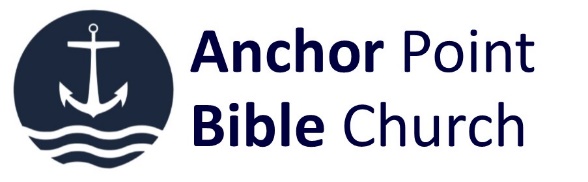 AWANA Informational Form 2020/2021(Update information and written permission annually).Please Print ClearlyParent/Guardian Names: (print)  ____________________________________________________________Address: ___________________________________________________City: _________________State: _______________ Zip: _____________1-Clubber age & grade: _________________________________________2-Clubber age & grade: _________________________________________3-Clubber age & grade: __________________________________________4-Clubber age & grade: ___________________________________________*This item required to participate in ZOOM virtual AWANA at APBC*1-Email: _____________________________________________________2-Email:   _____________________________________________________Phone Number:  _______________________________________________2nd Phone Number: _____________________________________________Clubber Birthday: ______________________________________________Clubber Birthday: ______________________________________________Clubber Birthday: ______________________________________________Clubber Birthday: _____________________________________________Medical Conditionals:______________________________________________________________________________________________________________________Occasional, we would like to contact your child to see how they are enjoying club and if they need any help in completing their take home page.  We are asking permission as the parent/guardian to contact you and your child by e-mail, mail, and phone call to discuss club activities.  We also ask permission to take and use any photos taken during activities and special event that may happen during the 2020/2021 club year.Parent/Guardian Signature: __________________________________________ Date: ________________________Anchor Point Bible Church Use Only:  Child Assigned To:  	Cubbies: ___________________ 	Sparks 1: ____________________		Sparks 2: ___________________	T & T: ____________________ 		